EXTERNAL REFERRAL FORM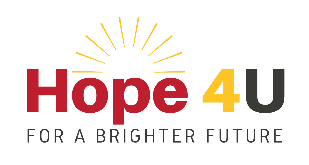 Details of Referring PersonDetails of Referring PersonDate of ReferralNamePositionOrganisationTelephoneEmailDetails of Person Being ReferredDetails of Person Being ReferredDetails of Person Being ReferredDetails of Person Being ReferredFull Name & TitleAddressTelephone HomeMobileDate of BirthGenderEmailCan we contact client by?Can we contact client by?Can we contact client by?Can we contact client by?TelephoneYES / NOLeave voicemailYES / NOPostYES/ NOEmailYES / NOReason for ReferralReason for ReferralReferrer ConsentReferrer ConsentI confirm that the Client has given consent to pass their information to Hope 4U and that the Client has given permission for Hope 4U to record the referral details and for Hope 4U to contact them.I confirm that the Client has given consent to pass their information to Hope 4U and that the Client has given permission for Hope 4U to record the referral details and for Hope 4U to contact them.Signed (Referrer)DateOnce completed please send this form to Hope 4U, using agreed password:Once completed please send this form to Hope 4U, using agreed password: